 АДМИНИСТРАЦИИ  г.НАЗРАНЬПОСТАНОВЛЕНИЕ    № ________			                                	                                 от «____»_______________  г.	Об  утверждении Положения об антинаркотической комиссии Администрации г.Назрань.          Во исполнение Указа Президента Российской Федерации от 18 октября 2007 года № 1374 «О дополнительных мерах по противодействию незаконному обороту наркотических средств, психотропных веществ и их прекурсоров», постановления Правительства Республики Ингушетия от 27.07.2006 года № 105 «О мерах по противодействию незаконному обороту наркотиков и профилактике наркомании на территории Республике Ингушетия», ПОСТАНОВЛЯЮ:                                          1. Утвердить Положение  об антинаркотической комиссии Администрации г.Назрань (приложение № 1) и её состав ( приложение № 2).2. Распоряжение Администрации г.Назрань  № 59 от 28.04.2017 года считать утратившим силу.3. Пресс-секретарю (Аушеву М.) опубликовать настоящее Постановление на сайте Администрации г. Назрань (www.nazrangrad.ru)4. Настоящее постановление вступает в силу с момента его подписания.    Глава г.Назрань                                                           А. М. ТумгоевСост.:  Ф.М. Илиева Согл.: юристРЕСПУБЛИКА ИНГУШЕТИЯ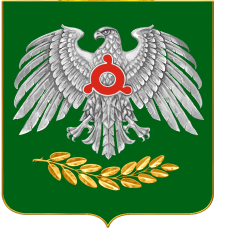              ГIАЛГIАЙ РЕСПУБЛИКА